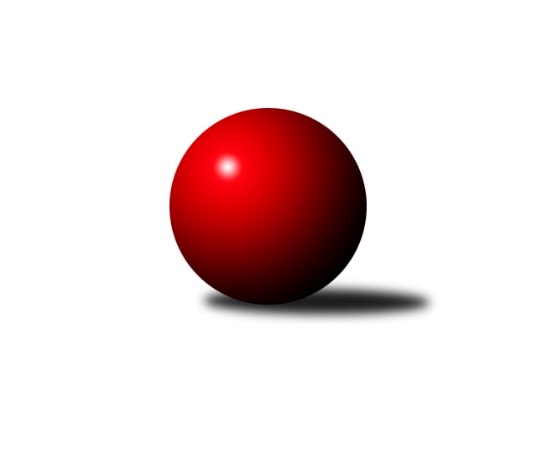 Č.6Ročník 2017/2018	28.10.2017Nejlepšího výkonu v tomto kole: 2781 dosáhlo družstvo: TJ Spartak Přerov ˝B˝Severomoravská divize 2017/2018Výsledky 6. kolaSouhrnný přehled výsledků:KK Minerva Opava ˝A˝	- TJ Sokol Michálkovice ˝A˝	5:3	2508:2472	6.0:6.0	28.10.TJ Opava ˝B˝	- SKK Ostrava B	7.5:0.5	2618:2486	8.0:4.0	28.10.TJ Spartak Přerov ˝B˝	- SKK Jeseník ˝A˝	7:1	2781:2588	11.0:1.0	28.10.KK Šumperk ˝B˝	- TJ  Krnov ˝A˝	6.5:1.5	2552:2518	6.0:6.0	28.10.Sokol Přemyslovice˝A˝	- TJ Sokol Sedlnice ˝A˝	6:2	2576:2555	6.5:5.5	28.10.TJ Horní Benešov ˝B˝	- TJ Sokol Bohumín ˝B˝	7:1	2675:2624	8.5:3.5	28.10.Tabulka družstev:	1.	TJ Sokol Michálkovice ˝A˝	6	4	1	1	32.0 : 16.0 	47.5 : 24.5 	 2468	9	2.	TJ Opava ˝B˝	5	4	0	1	27.5 : 12.5 	36.0 : 24.0 	 2530	8	3.	KK Šumperk ˝B˝	6	4	0	2	32.5 : 15.5 	42.0 : 30.0 	 2575	8	4.	TJ Sokol Sedlnice ˝A˝	6	3	1	2	24.0 : 24.0 	33.0 : 39.0 	 2509	7	5.	TJ Spartak Přerov ˝B˝	6	3	0	3	28.5 : 19.5 	45.0 : 27.0 	 2482	6	6.	Sokol Přemyslovice˝A˝	6	3	0	3	26.0 : 22.0 	36.5 : 35.5 	 2519	6	7.	SKK Ostrava B	6	3	0	3	24.0 : 24.0 	34.0 : 38.0 	 2457	6	8.	TJ Sokol Bohumín ˝B˝	6	3	0	3	20.0 : 28.0 	32.5 : 39.5 	 2551	6	9.	TJ Horní Benešov ˝B˝	5	2	1	2	18.5 : 21.5 	30.0 : 30.0 	 2581	5	10.	SKK Jeseník ˝A˝	6	2	1	3	17.0 : 31.0 	25.5 : 46.5 	 2462	5	11.	KK Minerva Opava ˝A˝	6	2	0	4	17.5 : 30.5 	30.5 : 41.5 	 2469	4	12.	TJ  Krnov ˝A˝	6	0	0	6	12.5 : 35.5 	27.5 : 44.5 	 2419	0Podrobné výsledky kola:	 KK Minerva Opava ˝A˝	2508	5:3	2472	TJ Sokol Michálkovice ˝A˝	Gabriela Beinhaeurová	 	 219 	 219 		438 	 2:0 	 401 	 	208 	 193		Jiří Řepecký	Stanislav Brokl	 	 199 	 218 		417 	 0:2 	 452 	 	221 	 231		Michal Zych	Josef Plšek	 	 207 	 185 		392 	 0:2 	 414 	 	211 	 203		Petr Řepecký	Pavel Martinec	 	 213 	 203 		416 	 2:0 	 376 	 	185 	 191		Martin Ščerba	Aleš Fischer	 	 232 	 192 		424 	 1:1 	 407 	 	205 	 202		Josef Jurášek	Luděk Slanina	 	 209 	 212 		421 	 1:1 	 422 	 	213 	 209		Josef Linhartrozhodčí: Nejlepší výkon utkání: 452 - Michal Zych	 TJ Opava ˝B˝	2618	7.5:0.5	2486	SKK Ostrava B	Břetislav Mrkvica	 	 241 	 202 		443 	 1:1 	 393 	 	184 	 209		Tomáš Polášek	Josef Němec	 	 213 	 216 		429 	 1:1 	 429 	 	218 	 211		Jiří Koloděj	Rudolf Haim	 	 217 	 226 		443 	 2:0 	 414 	 	207 	 207		Radek Foltýn	Svatopluk Kříž	 	 221 	 210 		431 	 1:1 	 408 	 	197 	 211		Daneš Šodek	Vladimír Peter	 	 207 	 215 		422 	 1:1 	 416 	 	216 	 200		Michal Blinka	Petr Wolf	 	 223 	 227 		450 	 2:0 	 426 	 	219 	 207		Miroslav Složilrozhodčí: Nejlepší výkon utkání: 450 - Petr Wolf	 TJ Spartak Přerov ˝B˝	2781	7:1	2588	SKK Jeseník ˝A˝	Martin Bartoš	 	 210 	 228 		438 	 2:0 	 400 	 	200 	 200		Jiří Vrba	Vojtěch Venclík	 	 245 	 221 		466 	 2:0 	 411 	 	204 	 207		Martin Zavacký	Michal Loučka	 	 224 	 236 		460 	 1:1 	 469 	 	241 	 228		Václav Smejkal	Stanislav Beňa ml. ml.	 	 225 	 253 		478 	 2:0 	 419 	 	207 	 212		Jaromíra Smejkalová	Vladimír Mánek	 	 228 	 246 		474 	 2:0 	 434 	 	220 	 214		Pavel Hannig	Jaroslav Krejčí	 	 237 	 228 		465 	 2:0 	 455 	 	233 	 222		Zdeněk Janoudrozhodčí: Nejlepší výkon utkání: 478 - Stanislav Beňa ml. ml.	 KK Šumperk ˝B˝	2552	6.5:1.5	2518	TJ  Krnov ˝A˝	Michal Gajdík	 	 217 	 203 		420 	 1:1 	 412 	 	205 	 207		Petr Vaněk	Martin Sedlář	 	 218 	 211 		429 	 2:0 	 378 	 	205 	 173		Vladimír Vavrečka	Milan Vymazal	 	 199 	 213 		412 	 0:2 	 451 	 	220 	 231		Jiří Jedlička	Růžena Smrčková	 	 210 	 232 		442 	 1:1 	 442 	 	199 	 243		František Vícha	Jaromír Rabenseifner	 	 209 	 217 		426 	 1:1 	 421 	 	213 	 208		Miluše Rychová	Pavel Heinisch	 	 222 	 201 		423 	 1:1 	 414 	 	205 	 209		Vítězslav Kadlecrozhodčí: Nejlepší výkon utkání: 451 - Jiří Jedlička	 Sokol Přemyslovice˝A˝	2576	6:2	2555	TJ Sokol Sedlnice ˝A˝	Jiří Šoupal	 	 218 	 200 		418 	 1:1 	 417 	 	207 	 210		Miroslav Mikulský	Jan Sedláček	 	 198 	 229 		427 	 1:1 	 423 	 	219 	 204		Jaroslav Chvostek	Tomáš Fraus	 	 196 	 197 		393 	 0:2 	 421 	 	198 	 223		Lukáš Koliba	Eduard Tomek	 	 229 	 239 		468 	 2:0 	 425 	 	197 	 228		Martin Juřica	Michal Kolář	 	 237 	 205 		442 	 1.5:0.5 	 438 	 	237 	 201		Zdeněk Skala	Jiří Kankovský	 	 214 	 214 		428 	 1:1 	 431 	 	219 	 212		Milan Janyškarozhodčí: Nejlepší výkon utkání: 468 - Eduard Tomek	 TJ Horní Benešov ˝B˝	2675	7:1	2624	TJ Sokol Bohumín ˝B˝	David Kaluža	 	 243 	 224 		467 	 2:0 	 428 	 	235 	 193		Libor Krajčí	Petr Dankovič	 	 228 	 221 		449 	 2:0 	 437 	 	221 	 216		Martina Honlová	Luděk Zeman	 	 228 	 218 		446 	 1.5:0.5 	 434 	 	216 	 218		Jaromír Piska	David Láčík	 	 232 	 195 		427 	 1:1 	 425 	 	215 	 210		Štefan Dendis	Bohuslav Čuba	 	 232 	 246 		478 	 2:0 	 429 	 	202 	 227		Lada Péli	Jan Fadrný	 	 195 	 213 		408 	 0:2 	 471 	 	246 	 225		Roman Honlrozhodčí: Nejlepší výkon utkání: 478 - Bohuslav ČubaPořadí jednotlivců:	jméno hráče	družstvo	celkem	plné	dorážka	chyby	poměr kuž.	Maximum	1.	David Kaluža 	TJ Horní Benešov ˝B˝	454.00	307.0	147.0	2.7	3/3	(467)	2.	Michal Klich 	TJ Horní Benešov ˝B˝	449.50	293.0	156.5	2.5	2/3	(460)	3.	Roman Honl 	TJ Sokol Bohumín ˝B˝	448.50	293.5	155.0	2.4	4/4	(483)	4.	Milan Janyška 	TJ Sokol Sedlnice ˝A˝	446.50	308.5	138.0	4.4	4/4	(498)	5.	Martin Sedlář 	KK Šumperk ˝B˝	446.22	302.1	144.1	4.9	3/4	(464)	6.	Bohuslav Čuba 	TJ Horní Benešov ˝B˝	444.00	294.5	149.5	2.8	2/3	(478)	7.	Růžena Smrčková 	KK Šumperk ˝B˝	442.42	296.5	145.9	3.5	4/4	(473)	8.	Rudolf Haim 	TJ Opava ˝B˝	439.38	301.3	138.1	5.6	4/4	(462)	9.	Lukáš Koliba 	TJ Sokol Sedlnice ˝A˝	437.42	300.6	136.8	9.4	4/4	(461)	10.	Eduard Tomek 	Sokol Přemyslovice˝A˝	435.75	293.4	142.4	1.9	4/4	(468)	11.	Pavel Heinisch 	KK Šumperk ˝B˝	435.75	297.7	138.1	5.0	4/4	(457)	12.	Břetislav Mrkvica 	TJ Opava ˝B˝	434.88	302.6	132.3	5.4	4/4	(462)	13.	Vojtěch Venclík 	TJ Spartak Přerov ˝B˝	430.33	298.4	131.9	5.4	3/4	(483)	14.	Vladimír Mánek 	TJ Spartak Přerov ˝B˝	430.17	296.8	133.4	4.6	4/4	(474)	15.	Radek Grulich 	Sokol Přemyslovice˝A˝	430.00	296.6	133.4	4.1	4/4	(481)	16.	Jan Fadrný 	TJ Horní Benešov ˝B˝	429.33	285.5	143.8	5.0	2/3	(438)	17.	Zdeněk Skala 	TJ Sokol Sedlnice ˝A˝	429.00	286.9	142.1	4.1	4/4	(438)	18.	Luděk Slanina 	KK Minerva Opava ˝A˝	427.50	294.1	133.4	2.8	4/4	(470)	19.	Luděk Zeman 	TJ Horní Benešov ˝B˝	427.44	301.0	126.4	5.4	3/3	(446)	20.	Pavel Martinec 	KK Minerva Opava ˝A˝	426.83	285.3	141.5	2.2	4/4	(466)	21.	Jiří Šoupal 	Sokol Přemyslovice˝A˝	425.92	294.0	131.9	4.8	4/4	(458)	22.	Štefan Dendis 	TJ Sokol Bohumín ˝B˝	425.83	293.4	132.4	4.4	4/4	(437)	23.	Aleš Fischer 	KK Minerva Opava ˝A˝	425.33	286.8	138.6	4.6	4/4	(481)	24.	Tomáš Slavík 	KK Minerva Opava ˝A˝	425.00	283.1	141.9	2.5	4/4	(457)	25.	Michal Gajdík 	KK Šumperk ˝B˝	424.42	292.7	131.8	4.3	4/4	(450)	26.	Petr Řepecký 	TJ Sokol Michálkovice ˝A˝	424.00	292.1	131.9	4.4	4/4	(453)	27.	Radek Foltýn 	SKK Ostrava B	423.33	271.7	151.7	5.2	4/4	(460)	28.	Michal Zych 	TJ Sokol Michálkovice ˝A˝	422.67	291.8	130.8	5.6	4/4	(452)	29.	Josef Matušek 	TJ Opava ˝B˝	422.25	303.3	119.0	8.0	4/4	(456)	30.	Miroslav Mikulský 	TJ Sokol Sedlnice ˝A˝	421.83	294.6	127.3	6.8	4/4	(434)	31.	František Vícha 	TJ  Krnov ˝A˝	420.83	286.0	134.8	5.5	3/4	(442)	32.	Jaromír Rabenseifner 	KK Šumperk ˝B˝	420.00	288.4	131.6	6.3	4/4	(436)	33.	Jaromír Piska 	TJ Sokol Bohumín ˝B˝	419.17	297.3	121.9	6.9	4/4	(445)	34.	Vladimír Peter 	TJ Opava ˝B˝	419.00	280.8	138.3	5.3	4/4	(466)	35.	Václav Smejkal 	SKK Jeseník ˝A˝	419.00	288.2	130.8	5.2	4/4	(469)	36.	Josef Linhart 	TJ Sokol Michálkovice ˝A˝	418.42	280.3	138.1	3.4	4/4	(435)	37.	Stanislav Beňa ml.  ml.	TJ Spartak Přerov ˝B˝	418.00	289.8	128.3	6.1	4/4	(478)	38.	Rostislav Cundrla 	SKK Jeseník ˝A˝	417.00	293.3	123.7	5.7	3/4	(439)	39.	Jaromíra Smejkalová 	SKK Jeseník ˝A˝	416.25	291.9	124.3	4.1	4/4	(433)	40.	David Láčík 	TJ Horní Benešov ˝B˝	416.00	287.2	128.8	7.1	3/3	(441)	41.	Martina Honlová 	TJ Sokol Bohumín ˝B˝	416.00	296.3	119.7	6.7	3/4	(437)	42.	Miroslav Složil 	SKK Ostrava B	415.63	289.5	126.1	4.5	4/4	(438)	43.	Libor Krajčí 	TJ Sokol Bohumín ˝B˝	414.58	285.3	129.3	7.0	4/4	(428)	44.	Jan Sedláček 	Sokol Přemyslovice˝A˝	414.22	289.0	125.2	6.8	3/4	(436)	45.	Michal Kolář 	Sokol Přemyslovice˝A˝	413.50	291.3	122.3	5.5	4/4	(442)	46.	Lada Péli 	TJ Sokol Bohumín ˝B˝	413.17	290.8	122.4	4.0	4/4	(431)	47.	Jiří Jedlička 	TJ  Krnov ˝A˝	412.83	289.1	123.8	8.0	4/4	(451)	48.	Milan Vymazal 	KK Šumperk ˝B˝	411.67	290.0	121.7	7.7	3/4	(419)	49.	Michal Blinka 	SKK Ostrava B	411.67	290.3	121.4	6.9	4/4	(433)	50.	Pavel Hannig 	SKK Jeseník ˝A˝	411.63	283.9	127.8	5.4	4/4	(434)	51.	Jaroslav Krejčí 	TJ Spartak Přerov ˝B˝	411.33	286.2	125.1	7.1	3/4	(465)	52.	Petr Dankovič 	TJ Horní Benešov ˝B˝	411.22	295.8	115.4	9.7	3/3	(449)	53.	Vítězslav Kadlec 	TJ  Krnov ˝A˝	411.00	272.5	138.5	5.0	4/4	(463)	54.	Michal Loučka 	TJ Spartak Přerov ˝B˝	410.67	288.3	122.3	7.2	3/4	(460)	55.	Svatopluk Kříž 	TJ Opava ˝B˝	407.63	284.9	122.8	7.3	4/4	(431)	56.	Josef Němec 	TJ Opava ˝B˝	407.63	290.1	117.5	6.8	4/4	(438)	57.	Jiří Řepecký 	TJ Sokol Michálkovice ˝A˝	404.63	286.6	118.0	7.9	4/4	(427)	58.	Josef Jurášek 	TJ Sokol Michálkovice ˝A˝	403.00	281.9	121.1	6.4	3/4	(437)	59.	Martin Bartoš 	TJ Spartak Přerov ˝B˝	402.83	272.3	130.6	8.4	4/4	(486)	60.	Vladimír Vavrečka 	TJ  Krnov ˝A˝	402.58	280.0	122.6	7.0	4/4	(420)	61.	Tomáš Polášek 	SKK Ostrava B	402.38	280.9	121.5	7.6	4/4	(455)	62.	Daneš Šodek 	SKK Ostrava B	399.83	278.0	121.8	8.8	4/4	(420)	63.	Petr Vaněk 	TJ  Krnov ˝A˝	398.67	279.5	119.2	6.2	3/4	(417)	64.	Martin Ščerba 	TJ Sokol Michálkovice ˝A˝	393.42	278.0	115.4	9.1	4/4	(431)	65.	Jiří Vrba 	SKK Jeseník ˝A˝	391.08	275.8	115.3	7.3	4/4	(442)	66.	Josef Plšek 	KK Minerva Opava ˝A˝	384.50	269.5	115.0	8.3	4/4	(399)	67.	Zdeněk Chlopčík 	KK Minerva Opava ˝A˝	373.00	265.0	108.0	10.2	3/4	(402)		Stanislav Beňa  st.	TJ Spartak Přerov ˝B˝	456.00	305.0	151.0	3.0	1/4	(456)		Klára Tobolová 	TJ Sokol Sedlnice ˝A˝	454.00	299.0	155.0	5.0	1/4	(454)		Petr Wolf 	TJ Opava ˝B˝	450.00	316.0	134.0	5.0	1/4	(450)		Zdeněk Janoud 	SKK Jeseník ˝A˝	449.50	298.5	151.0	3.8	2/4	(455)		Jaroslav Vymazal 	KK Šumperk ˝B˝	446.75	302.3	144.5	3.5	2/4	(456)		Barbora Bártková 	TJ Horní Benešov ˝B˝	446.00	295.5	150.5	3.0	1/3	(449)		Dalibor Hamrozy 	TJ Sokol Bohumín ˝B˝	440.00	299.7	140.3	3.5	2/4	(462)		Gabriela Beinhaeurová 	KK Minerva Opava ˝A˝	438.00	308.0	130.0	4.0	1/4	(438)		Josef Grulich 	Sokol Přemyslovice˝A˝	436.00	304.0	132.0	2.0	1/4	(436)		Zdeněk Černý 	TJ Horní Benešov ˝B˝	433.00	290.0	143.0	7.0	1/3	(433)		Jiří Kankovský 	Sokol Přemyslovice˝A˝	428.00	306.0	122.0	9.0	1/4	(428)		Martin Juřica 	TJ Sokol Sedlnice ˝A˝	425.00	277.0	148.0	6.0	1/4	(425)		Jan Polášek 	SKK Ostrava B	425.00	281.0	144.0	6.0	1/4	(425)		Adam Chvostek 	TJ Sokol Sedlnice ˝A˝	423.33	302.2	121.2	8.2	2/4	(454)		Jaroslav Chvostek 	TJ Sokol Sedlnice ˝A˝	423.00	302.0	121.0	4.0	1/4	(423)		Jan Stuchlík 	TJ Sokol Sedlnice ˝A˝	420.67	287.7	133.0	4.7	1/4	(451)		Martin Zavacký 	SKK Jeseník ˝A˝	420.00	281.5	138.5	6.0	2/4	(429)		Miluše Rychová 	TJ  Krnov ˝A˝	417.50	297.5	120.0	8.0	2/4	(421)		Miroslav Ondrouch 	Sokol Přemyslovice˝A˝	417.00	289.0	128.0	1.0	1/4	(417)		Jaroslav Tobola 	TJ Sokol Sedlnice ˝A˝	417.00	297.0	120.0	8.0	1/4	(417)		Martin Futerko 	SKK Ostrava B	413.00	281.0	132.0	6.0	1/4	(413)		Jiří Koloděj 	SKK Ostrava B	412.00	283.8	128.3	6.8	2/4	(429)		Petr Hájek 	Sokol Přemyslovice˝A˝	412.00	290.0	122.0	3.0	1/4	(412)		Zdeněk Peč 	Sokol Přemyslovice˝A˝	411.00	289.0	122.0	5.0	1/4	(411)		Daniel Dudek 	TJ Sokol Michálkovice ˝A˝	409.50	291.0	118.5	4.5	2/4	(412)		Luboš Brouček 	SKK Jeseník ˝A˝	403.00	267.0	136.0	8.5	2/4	(421)		Tomáš Fraus 	Sokol Přemyslovice˝A˝	403.00	282.5	120.5	4.0	1/4	(413)		Milan Dvorský 	Sokol Přemyslovice˝A˝	397.50	276.5	121.0	3.5	2/4	(399)		Jan Strnadel 	KK Minerva Opava ˝A˝	397.00	294.0	103.0	7.0	1/4	(397)		Stanislav Brokl 	KK Minerva Opava ˝A˝	396.75	285.5	111.3	10.0	2/4	(417)		Jaromír Čech 	TJ  Krnov ˝A˝	396.25	276.8	119.5	7.8	2/4	(421)		Pavel Jalůvka 	TJ  Krnov ˝A˝	388.50	271.0	117.5	8.5	1/4	(411)		Miroslav Setinský 	SKK Jeseník ˝A˝	386.00	276.0	110.0	10.0	1/4	(386)		Pavel Gerlich 	SKK Ostrava B	379.25	264.5	114.8	8.0	2/4	(414)		Pavel Košťál 	KK Šumperk ˝B˝	375.00	280.0	95.0	11.0	1/4	(375)		Jiří Divila st. 	TJ Spartak Přerov ˝B˝	355.00	267.5	87.5	15.0	2/4	(360)		Jakub Píska 	TJ  Krnov ˝A˝	345.83	263.2	82.7	15.2	2/4	(379)Sportovně technické informace:Starty náhradníků:registrační číslo	jméno a příjmení 	datum startu 	družstvo	číslo startu6470	Petr Wolf	28.10.2017	TJ Opava ˝B˝	1x18231	Petr Vaněk	28.10.2017	TJ  Krnov ˝A˝	4x18365	Martin Zavacký	28.10.2017	SKK Jeseník ˝A˝	3x22539	Michal Loučka	28.10.2017	TJ Spartak Přerov ˝B˝	5x14917	Josef Jurášek	28.10.2017	TJ Sokol Michálkovice ˝A˝	5x15785	Zdenek Janoud	28.10.2017	SKK Jeseník ˝A˝	3x7898	Jiří Kankovský	28.10.2017	Sokol Přemyslovice˝A˝	1x18493	Martin Juřica	28.10.2017	TJ Sokol Sedlnice ˝A˝	1x14783	Gabriela Beinhauerová	28.10.2017	KK Minerva Opava ˝A˝	1x11599	František Vícha	28.10.2017	TJ  Krnov ˝A˝	4x7792	Jaroslav Krejčí	28.10.2017	TJ Spartak Přerov ˝B˝	5x20811	Jiří Koloděj	28.10.2017	SKK Ostrava B	3x6945	Josef Plšek	28.10.2017	KK Minerva Opava ˝A˝	4x
Hráči dopsaní na soupisku:registrační číslo	jméno a příjmení 	datum startu 	družstvo	Program dalšího kola:7. kolo4.11.2017	so	9:00	TJ Sokol Sedlnice ˝A˝ - TJ Horní Benešov ˝B˝	4.11.2017	so	9:00	TJ  Krnov ˝A˝ - Sokol Přemyslovice˝A˝	4.11.2017	so	9:00	SKK Ostrava B - KK Šumperk ˝B˝	4.11.2017	so	9:00	TJ Sokol Michálkovice ˝A˝ - TJ Opava ˝B˝	4.11.2017	so	10:00	SKK Jeseník ˝A˝ - TJ Sokol Bohumín ˝B˝	4.11.2017	so	11:30	TJ Spartak Přerov ˝B˝ - KK Minerva Opava ˝A˝	Nejlepší šestka kola - absolutněNejlepší šestka kola - absolutněNejlepší šestka kola - absolutněNejlepší šestka kola - absolutněNejlepší šestka kola - dle průměru kuželenNejlepší šestka kola - dle průměru kuželenNejlepší šestka kola - dle průměru kuželenNejlepší šestka kola - dle průměru kuželenNejlepší šestka kola - dle průměru kuželenPočetJménoNázev týmuVýkonPočetJménoNázev týmuPrůměr (%)Výkon1xStanislav Beňa ml. ml.Sp.Přerov B4781xEduard TomekPřemyslovice A109.364682xBohuslav ČubaHorní Benešov B4782xBohuslav ČubaHorní Benešov B108.654782xVladimír MánekSp.Přerov B4741xStanislav Beňa ml. ml.Sp.Přerov B107.294782xRoman HonlBohumín B4712xRoman HonlBohumín B107.054712xVáclav SmejkalJeseník A4692xMichal ZychMichálkovice A106.434521xEduard TomekPřemyslovice A4681xVladimír MánekSp.Přerov B106.39474